 ΑΤΟΜΙΚΑ ΣΤΟΙΧΕΙΑ ΑΝΑΠΛΗΡΩΤΗ ΕΚΠΑΙΔΕΥΤΙΚΟΥ/ΕΒΠ/ΕΕΠ ΑΤΟΜΙΚΑ ΣΤΟΙΧΕΙΑ ΕΚΠΑΙΔΕΥΤΙΚΟΥ/ΕΕΠ/ΕΒΠτης Δράσης «Ένταξη Προσφυγοπαίδων, ηλικίας έως 15 ετών, στο Εκπαιδευτικό Σύστημα», με Κωδικό ΟΠΣ 5002810, για το σχολικό έτος 2017-2018, του Εθνικού Προγράμματος του Ταμείου Ασύλου, Μετανάστευσης και ‘Ένταξης 2014-2020	                                          Ο/Η ΔΗΛΩΝ/ΟΥΣΑ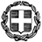 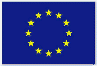 ΕΛΛΗΝΙΚΗ ΔΗΜΟΚΡΑΤΙΑΥΠΟΥΡΓΕΙΟ ΠΑΙΔΕΙΑΣ,ΕΡΕΥΝΑΣ ΚΑΙ ΘΡΗΣΚΕΥΜΑΤΩΝ-----ΕΥΡΩΠΑΪΚΗ ΕΝΩΣΗΕΥΡΩΠΑΪΚΟ ΤΑΜΕΙΟ ΑΣΥΛΟΥ, ΜΕΤΑΝΑΣΤΕΥΣΗΣ ΚΑΙ ΈΝΤΑΞΗΣΔ/ΝΣΗ ………………………………………….. ΕΚΠ/ΣΗΣ ………………………………………………………………………ΣΧΟΛΕΙΟ (ΔΥΕΠ) ……………………………………………………….Ημερομηνία:  ………/…….…/…………ΕπώνυμοΌνομαΌνομα ΠατέραΌνομα ΜητέραςΑριθμός Δελτίου ΤαυτότηταςΑ.Φ.Μ.Δ.Ο.Υ.Α.Μ. ΚΑΕιδικότηταΑριθμός Προστατευόμενων Τέκνων  Διεύθυνση κατοικίαςΠόλη, Ταχυδρομικός ΚώδικαςΤηλέφωνο ΟικίαςΚινητό ΤηλέφωνοΤηλέφωνο Εργασίας  Αριθμός Λογαριασμού Τράπεζας/ ΙΒΑΝΤΡΑΠΕΖΑΦύλοΆνδραςΓυναίκαΟικογενειακή Κατάσταση 